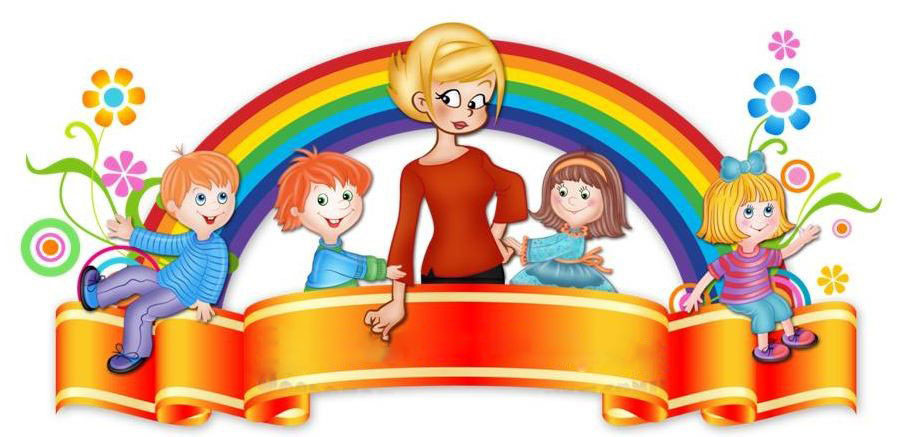 Страничка воспитателя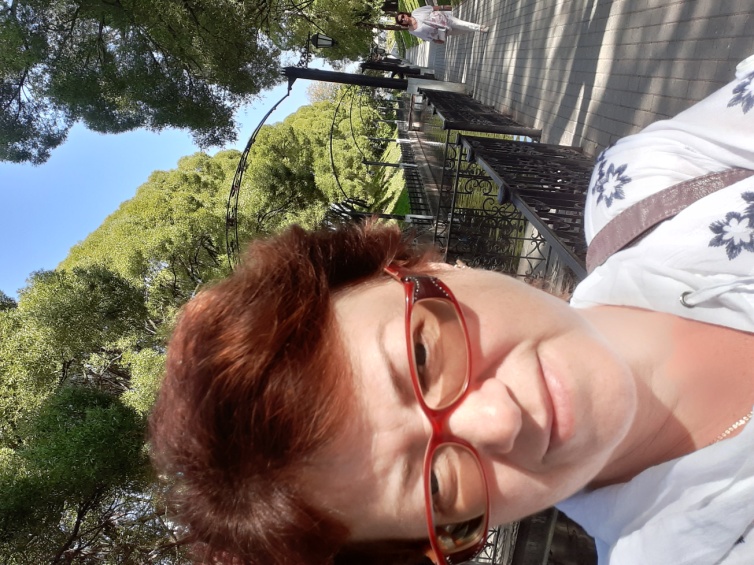 Рада приветствовать Вас уважаемые коллеги, на     моей   страничке.Тычинина  ИринаВладимировнаПервая  квалификационнаякатегория                                                        Контактная      информация:                                                 Адрес  электронной  почты:                                      tychinina-i@mail.ruБуду рада, если вы найдете здесь полезную информацию; методические и практические материалы находятся здесь:           https://www.prodlenka.org/profile/112843